Automotive Chassis Systems 8th EditionChapter 22 – Tires and WheelsLesson PlanCHAPTER SUMMARY: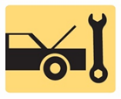 1. Introduction to Tires, Parts of a Tire, Tire Molding, and Service Description2. High-Flotation Tire Sizes, Load Index and Equivalent Loads, and Speed Ratings3. Tire Pressure and Traction, Rim Width and Tire Size, and Uniform Tire Quality Grading System4. All-Season Tire Designation, Types of Tires, DOT Tire Codes, and Tire Conicity and Ply Steer5. Vehicle Handling and Tire Slip Angle, Spare Tires, and Run-Flat Tires6. General Motors TPC Rating, Tire Selection Considerations, and Noise-Reducing Tires7. Wheels, Tire Valves, Unsprung Weight, and Lug Nuts_____________________________________________________________________________________OBJECTIVES: 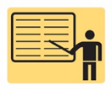 1. Explain the purpose and functions of tires.2. Identify the parts of a tire and describe how it is constructed.3. Discuss tire sizes, load index, ratings, specifications, and grading.4. Discuss tire conicity and vehicle handling.5. Describe spare tires and run-flat tires.6. Describe tire selection considerations.7. Explain the construction and sizing of steel and alloy wheels and attaching hardware._____________________________________________________________________________________RESOURCES: (All resources may be found at jameshalderman.com)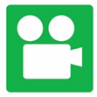 1. Task Sheet: Tire Identification2. Crossword Puzzle and Word Search 3. Videos: ASE A4 Suspension and Steering4. Animations: ASE A4 Suspension and Steering_____________________________________________________________________________________ACTIVITIES: 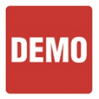 1. Task Sheet: Tire Identification_____________________________________________________________________________________ASSIGNMENTS: 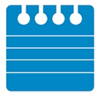 1. Chapter crossword and word search puzzles from the website.2. Complete end of chapter quiz from the textbook. 3. Complete multiple choice and short answer quizzes downloaded from the website._____________________________________________________________________________________CLASS DISCUSSION: 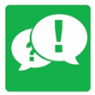 1. Review and group discussion chapter Frequently Asked Questions and Tech Tips sections. 2. Review and group discussion of the five (5) chapter Review Questions._____________________________________________________________________________________NOTES AND EVALUATION: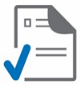 _____________________________________________________________________________________